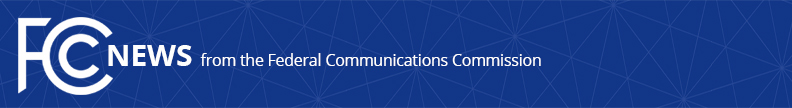 Media Contact: Umair Javed 202-418-2400Umair.Javed@fcc.govFor Immediate ReleaseSTATEMENT OF FCC COMMISSIONER JESSICA ROSENWORCEL ON TODAY’S U.S. DISTRICT COURT DECISION ON THE T-MOBILE/SPRINT MERGERWASHINGTON, February 11, 2020:  Federal Communications Commission Commissioner Jessica Rosenworcel released the following statement regarding the decision of the U.S. District Court for the Southern District of New York in State of New York, et al. v. Deutsche Telekom AG, et al.:“This is disappointing.  I am concerned that antitrust enforcement is not working for consumers.  Going forward it is absolutely essential that the FCC enforce the promises made by these companies in their effort to secure approval from this agency.  Any other outcome would be unacceptable—because in our 5G future we cannot afford to leave anyone behind.”###
Office of Commissioner Jessica Rosenworcel: (202) 418-2400Twitter: @JRosenworcelwww.fcc.gov/leadership/jessica-rosenworcelThis is an unofficial announcement of Commission action.  Release of the full text of a Commission order constitutes official action.  See MCI v. FCC, 515 F.2d 385 (D.C. Cir. 1974).